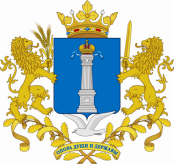 МИНИСТЕРСТВО ЭНЕРГЕТИКИ, ЖИЛИЩНО-КОММУНАЛЬНОГО КОМПЛЕКСА И ГОРОДСКОЙ СРЕДЫУЛЬЯНОВСКОЙ ОБЛАСТИП Р И К А ЗЭкз. № ________г. УльяновскО внесении изменений в приказ Министерства энергетики, жилищно-коммунального комплекса и городской среды Ульяновской области 
от 17.02.2022 № 3-одП р и к а з ы в а ю:1.Внести в приказ Министерства энергетики, жилищно-коммунального комплекса и городской среды Ульяновской области от 17.02.2022 № 3-од «Об утверждении Административного регламента предоставления Министерством энергетики, жилищно-коммунального комплекса и городской среды Ульяновской области государственной услуги по утверждению и корректировке инвестиционных программ в области обращения  с твердыми коммунальными отходами на территории Ульяновской области» следующие изменения:1) в заголовке слова «энергетики, жилищно-коммунального комплекса и городской среды Ульяновской области» заменить словами «жилищно-коммунального хозяйства и строительства Ульяновской области»;2) в пункте 1 слова «энергетики, жилищно-коммунального комплекса и городской среды Ульяновской области» заменить словами «жилищно-коммунального хозяйства и строительства Ульяновской области»;3) в пункте 2 слова «возложить на заместителя Министра – директора топливно-энергетического комплекса Ципровского С.В.» заменить словами «оставляю за собой»;4) в Административном регламенте предоставления Министерством энергетики, жилищно-коммунального комплекса и городской среды Ульяновской области государственной услуги по утверждению и корректировке инвестиционных программ в области обращения с твердыми коммунальными отходами на территории Ульяновской области»:а) в заголовке слова «энергетики, жилищно-коммунального комплекса и городской среды Ульяновской области» заменить словами «жилищно-коммунального хозяйства и строительства Ульяновской области»;б) в подпункте 1.3.1 пункта 1.3.1 раздела 1 слова «энергетики, жилищно-коммунального комплекса и городской среды Ульяновской области» заменить словами «жилищно-коммунального хозяйства и строительства Ульяновской области»;в) в пункте 2.2 раздела 2 слова «энергетики, жилищно-коммунального комплекса и городской среды Ульяновской области» заменить словами «жилищно-коммунального хозяйства и строительства Ульяновской области»;г) в абзаце одиннадцатом подпункте 3.2.5 пункта 3.2 раздела 3 слова «энергетики, жилищно-коммунального комплекса и городской среды Ульяновской области» заменить словами «жилищно-коммунального хозяйства и строительства Ульяновской области»;д) в пункте4.1раздела 4 слова «энергетики, жилищно-коммунального комплекса и городской среды Ульяновской области» заменить словами «жилищно-коммунального хозяйства и строительства Ульяновской области»;е) в абзаце первом пункта 4.3 раздела 4 слова «энергетики, жилищно-коммунального комплекса и городской среды Ульяновской области» заменить словами «жилищно-коммунального хозяйства и строительства Ульяновской области»;ж) в абзаце третьем пункта 4.3 раздела 4 слова «энергетики, жилищно-коммунального комплекса и городской среды Ульяновской области» заменить словами «жилищно-коммунального хозяйства и строительства Ульяновской области»;з) в абзаце четвертом пункта 4.3 раздела 4 слова «энергетики, жилищно-коммунального комплекса и городской среды Ульяновской области» заменить словами «жилищно-коммунального хозяйства и строительства Ульяновской области»;и) в пункте 4.4 раздела 4 слова «энергетики, жилищно-коммунального комплекса и городской среды Ульяновской области» заменить словами «жилищно-коммунального хозяйства и строительства Ульяновской области»;к) в абзаце четвертом пункта 4.3 раздела 4 слова «энергетики, жилищно-коммунального комплекса и городской среды Ульяновской области» заменить словами «жилищно-коммунального хозяйства и строительства Ульяновской области»;л) в приложении № 1 слова «энергетики, жилищно-коммунального комплекса и городской среды Ульяновской области» заменить словами «жилищно-коммунального хозяйства и строительства Ульяновской области».2. Настоящий приказ вступает в силу на следующий день после дня его официального опубликования.Министр А.Я.Черепан